1.pielikumsProjektu iesniegumu atlases nolikumam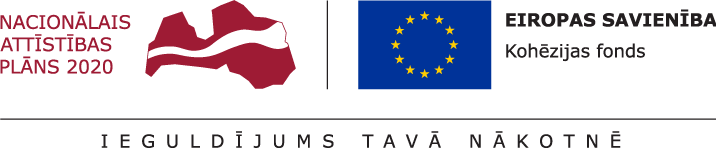 *Aizpilda CFLA* Projekta darbībām jāsakrīt ar projekta īstenošanas laika grafikā (1.pielikums) norādīto. Jānorāda visas projekta ietvaros atbalstāmās darbības – gan tās, kas veiktas pirms projekta iesnieguma apstiprināšanas, gan tās, ko plānots veikt pēc projekta iesnieguma apstiprināšanas.* Jānorāda faktiskā projekta īstenošanas vietas adrese, ja īstenošanas vietas ir plānotas vairākas, iekļaujot papildus tabulu/as* Jānorāda Republikas pilsēta vai novads (norādot novadu, ir jānorāda arī tā pilsēta/pagasts).Ja projekta finansiālā ietekme aptver visus novadus un republikas pilsētas statistiskā reģiona ietvaros, lūdzam norādīt kopējo projekta finansiālo ietekmi dalījumā pa statistiskajiem reģioniem. Ja projekta ietekme ir uz visu Latviju, tad 1.8.punkts netiek norādīta projekta iesniegumā saskaņā ar normatīvā aktā par attiecīgā ES fonda SAM vai tā pasākuma īstenošanu noteikto.* Projekta īstenošanas ilgumam jāsakrīt ar projekta īstenošanas laika grafikā (1.pielikums) norādīto periodu pēc līguma noslēgšanas* Norāda ietekmes uz vidi novērtējuma vai sākotnējā ietekmes uz vidi izvērtējuma veikšanas datumuEs, apakšā parakstījies (-usies), __________________________,vārds, uzvārds				Projekta iesniedzēja ___________________________________, projekta iesniedzēja nosaukums				atbildīgā amatpersona, _________________________________,amata nosaukumsapliecinu, ka projekta iesnieguma iesniegšanas brīdī,projekta iesniedzējs neatbilst nevienam no Eiropas Savienības struktūrfondu un Kohēzijas fonda 2014.-2020.gada plānošanas perioda vadības likuma 23.pantā pirmajā daļā minētajiem projektu iesniedzēju izslēgšanas noteikumiem;projekta iesniedzēja rīcībā ir pietiekami un stabili finanšu resursi (nav attiecināms uz valsts budžeta iestādēm);projekta iesniegumā un tā pielikumos sniegtās ziņas atbilst patiesībai un projekta īstenošanai pieprasītais Kohēzijas fonda līdzfinansējums tiks izmantots saskaņā ar projekta iesniegumā noteikto;nav zināmu iemeslu, kādēļ šis projekts nevarētu tikt īstenots vai varētu tikt aizkavēta tā īstenošana, un apstiprinu, ka projektā noteiktās saistības iespējams veikt normatīvajos aktos par attiecīgās Kohēzijas fonda specifiskā atbalsta mērķa vai tā pasākuma īstenošanu noteiktajos termiņos;Apzinos, ka projektu var neapstiprināt līdzfinansēšanai no Eiropas Savienības fonda, ja projekta iesniegums, ieskaitot šo sadaļu, nav pilnībā un kvalitatīvi aizpildīts, kā arī, ja normatīvajos aktos par attiecīgā Eiropas Savienības fonda specifiskā atbalsta mērķa vai tā pasākuma īstenošanu plānotais Eiropas Savienības fonda finansējums (kārtējam gadam/plānošanas periodam) projekta apstiprināšanas brīdī ir izlietots.Apzinos, ka nepatiesas apliecinājumā sniegtās informācijas gadījumā administratīva rakstura sankcijas var tikt uzsāktas gan pret mani, gan arī pret minēto juridisko personu – projekta iesniedzēju.Apzinos, ka projekta izmaksu pieauguma gadījumā projekta iesniedzējs sedz visas izmaksas, kas var rasties izmaksu svārstību rezultātā.Apliecinu, ka esmu iepazinies (-usies), ar attiecīgā Eiropas Savienības fonda specifikā atbalsta mērķa vai tā pasākuma nosacījumiem un atlases nolikumā noteiktajām prasībām.Piekrītu projekta iesniegumā norādīto datu apstrādei Kohēzijas politikas fondu vadības informācijas sistēmā 2014.-2020.gadam un to nodošanai citām valsts informācijas sistēmām.Apliecinu, ka projekta iesniegumam pievienotās kopijas atbilst manā rīcībā esošiem dokumentu oriģināliem un projekta iesnieguma kopijas un elektroniskā versija atbilst iesniegtā projekta iesnieguma oriģinālam.Apzinos, ka projekts būs jāīsteno saskaņā ar projekta iesniegumā paredzētajām darbībām un rezultāti uzturēti atbilstoši projekta iesniegumā minētajam.Paraksts*: Datums: dd/mm/gggg* gadījumā, ja projekta iesniegums tiek iesniegta Kohēzijas politikas fondu vadības informācijas sistēmā 2014.- 2020.gadam vai ar e-parakstu, paraksta sadaļa nav aizpildāmaPIELIKUMI1.pielikums projekta iesniegumam2.pielikums projekta iesniegumam3.pielikums projekta iesniegumam* Izmaksu pozīcijas norāda saskaņā ar normatīvajā aktā par attiecīgā Eiropas Savienības fonda specifiskā atbalsta mērķa īstenošanu norādītajām attiecināmo izmaksu pozīcijām** Nomas gadījumā mērvienību norāda ar laika parametru (/gadā vai /mēnesī).Kohēzijas fonda projekta iesniegumsProjekta nosaukums:Specifiskā atbalsta mērķa/ pasākuma atlases kārtas numurs un nosaukums: 4.3.1.specifiskā atbalsta mērķa “Veicināt energoefektivitāti un vietējo AER izmantošanu centralizētajā siltumapgādē” trešā projektu iesniegumu atlases kārta4.3.1.specifiskā atbalsta mērķa “Veicināt energoefektivitāti un vietējo AER izmantošanu centralizētajā siltumapgādē” trešā projektu iesniegumu atlases kārta4.3.1.specifiskā atbalsta mērķa “Veicināt energoefektivitāti un vietējo AER izmantošanu centralizētajā siltumapgādē” trešā projektu iesniegumu atlases kārta4.3.1.specifiskā atbalsta mērķa “Veicināt energoefektivitāti un vietējo AER izmantošanu centralizētajā siltumapgādē” trešā projektu iesniegumu atlases kārta4.3.1.specifiskā atbalsta mērķa “Veicināt energoefektivitāti un vietējo AER izmantošanu centralizētajā siltumapgādē” trešā projektu iesniegumu atlases kārtaProjekta iesniedzējs: Nodokļu maksātāja reģistrācijas kods:Projekta iesniedzēja veids: Projekta iesniedzēja tips (saskaņā ar regulas 651/2014 1.pielikumu):Valsts budžeta finansēta institūcijaProjekta iesniedzēja klasifikācija atbilstoši Vispārējās ekonomiskās darbības klasifikācijai NACE:NACE kodsEkonomiskās darbības nosaukumsEkonomiskās darbības nosaukumsEkonomiskās darbības nosaukumsEkonomiskās darbības nosaukumsProjekta iesniedzēja klasifikācija atbilstoši Vispārējās ekonomiskās darbības klasifikācijai NACE:Juridiskā adrese:Iela, mājas nosaukums, Nr./dzīvokļa Nr.Iela, mājas nosaukums, Nr./dzīvokļa Nr.Iela, mājas nosaukums, Nr./dzīvokļa Nr.Iela, mājas nosaukums, Nr./dzīvokļa Nr.Iela, mājas nosaukums, Nr./dzīvokļa Nr.Juridiskā adrese:Republikas pilsētaNovadsNovadsNovada pilsēta vai pagastsNovada pilsēta vai pagastsJuridiskā adrese:Pasta indekssPasta indekssPasta indekssPasta indekssPasta indekssJuridiskā adrese:E-pastsE-pastsE-pastsE-pastsE-pastsJuridiskā adrese:Tīmekļa vietneTīmekļa vietneTīmekļa vietneTīmekļa vietneTīmekļa vietneKontaktinformācija: Kontaktpersonas vārds uzvārdsKontaktpersonas vārds uzvārdsKontaktpersonas vārds uzvārdsKontaktpersonas vārds uzvārdsKontaktpersonas vārds uzvārdsKontaktinformācija: Ieņemamais amatsIeņemamais amatsIeņemamais amatsIeņemamais amatsIeņemamais amatsKontaktinformācija: TālrunisTālrunisTālrunisTālrunisTālrunisKontaktinformācija: E-pastsE-pastsE-pastsE-pastsE-pastsKorespondences adrese (aizpilda, ja atšķiras no juridiskās adreses)Iela, mājas nosaukums, Nr./dzīvokļa Nr.Iela, mājas nosaukums, Nr./dzīvokļa Nr.Iela, mājas nosaukums, Nr./dzīvokļa Nr.Iela, mājas nosaukums, Nr./dzīvokļa Nr.Iela, mājas nosaukums, Nr./dzīvokļa Nr.Korespondences adrese (aizpilda, ja atšķiras no juridiskās adreses)Republikas pilsētaRepublikas pilsētaNovadsNovadsNovada pilsēta vai pagastsKorespondences adrese (aizpilda, ja atšķiras no juridiskās adreses)Pasta indekssPasta indekssPasta indekssPasta indekssPasta indekssProjekta identifikācijas Nr.*: Projekta iesniegšanas datums*:1.SADAĻA – PROJEKTA APRAKSTSProjekta kopsavilkums: projekta mērķis, galvenās darbības, ilgums, kopējās izmaksas un plānotie rezultāti (< 2000 zīmes >)(informācija pēc projekta apstiprināšanas tiks publicēta):Projekta mērķis un tā pamatojums (< 2000 zīmes >):1.3. Problēmas un risinājuma apraksts, t.sk. mērķa grupu problēmu un risinājuma apraksts (<4000 zīmes >)1.4. Projekta mērķa grupas apraksts (<4000 zīmes >) Projekta darbības un sasniedzamie rezultāti: Projekta darbības un sasniedzamie rezultāti: Projekta darbības un sasniedzamie rezultāti: Projekta darbības un sasniedzamie rezultāti: Projekta darbības un sasniedzamie rezultāti: Projekta darbības un sasniedzamie rezultāti:N.p.k.Projekta darbība*Projekta darbības apraksts (<2000 zīmes katrai darbībai >)Rezultāts Rezultāts skaitliskā izteiksmēRezultāts skaitliskā izteiksmēN.p.k.Projekta darbība*Projekta darbības apraksts (<2000 zīmes katrai darbībai >)Rezultāts SkaitsMērvienība1.1.1.1.2.1.3.1.4.2.2.1.2.2.2.3.2.4. 3.3.1.3.2.3.3.4.5. Projektā sasniedzamie uzraudzības rādītāji atbilstoši normatīvajos aktos par attiecīgā Eiropas Savienības fonda specifiskā atbalsta mērķa vai pasākuma īstenošanu norādītajiem:1.6.1. Iznākuma rādītāji1.6.1. Iznākuma rādītāji1.6.1. Iznākuma rādītāji1.6.1. Iznākuma rādītāji1.6.1. Iznākuma rādītājiNr.Rādītāja nosaukumsPlānotā vērtībaPlānotā vērtībaMērvienībaNr.Rādītāja nosaukumsgadsgala vērtība1.Rekonstruētie vai izbūvētie siltumtīkli2.Siltumenerģijas zudumu samazinājums rekonstruētajos vai izbūvētajos  siltumtīklos3.Atjaunojamo energoresursu izmantojošu siltumražošanas jaudu modernizācija un pieaugums centralizētajā siltumapgādē4.No atjaunojamiem energoresursiem ražotā papildjauda5.Aprēķinātais siltumnīcefekta gāzu samazinājums gadā Projekta īstenošanas vieta: Projekta īstenošanas vieta:1.7.1. Projekta īstenošanas adrese* Visa LatvijaStatistiskais reģionsRepublikas pilsēta vai novadsNovada pilsēta vai pagastsIelaMājas nosaukums/ Nr. /dzīvokļa nr.Pasta indekssKadastra numurs vai apzīmējumsProjekta īstenošanas vietas apraksts Projekta finansiālā ietekme uz vairākām teritorijām: Projekta finansiālā ietekme uz vairākām teritorijām: Projekta finansiālā ietekme uz vairākām teritorijām:Nr.Lūdzam norādīt atbilstošās teritorijas nosaukumu * Lūdzam norādīt finansiālo ietekmi (%) no kopējā finansējuma 1.2.2.SADAĻA – PROJEKTA ĪSTENOŠANA2.1. Projekta īstenošanas kapacitāte2.1. Projekta īstenošanas kapacitāteAdministrēšanas kapacitāte (<4000 zīmes>) Finansiālā kapacitāte (<4000 zīmes>)Īstenošanas kapacitāte (<4000 zīmes>)2.2. Projekta īstenošanas, administrēšanas un uzraudzības apraksts2.2. Projekta īstenošanas, administrēšanas un uzraudzības apraksts2.3. Projekta īstenošanas ilgums (pilnos mēnešos):2.4. Projekta risku izvērtējums:2.4. Projekta risku izvērtējums:2.4. Projekta risku izvērtējums:2.4. Projekta risku izvērtējums:2.4. Projekta risku izvērtējums:2.4. Projekta risku izvērtējums:N.p.k.RisksRiska aprakstsRiska ietekme(augsta, vidēja, zema)Iestāšanas varbūtība(augsta, vidēja, zema)Riska novēršanas/ mazināšanas pasākumi1.Finanšu2.Īstenošanas 3.Rezultātu un uzraudzības rādītāju sasniegšanas4.Administrēšanas5.Cits2.5. Projekta saturiskā saistība ar citiem iesniegtajiem/ īstenotajiem/ īstenošanā esošiem projektiem: 2.5. Projekta saturiskā saistība ar citiem iesniegtajiem/ īstenotajiem/ īstenošanā esošiem projektiem: 2.5. Projekta saturiskā saistība ar citiem iesniegtajiem/ īstenotajiem/ īstenošanā esošiem projektiem: 2.5. Projekta saturiskā saistība ar citiem iesniegtajiem/ īstenotajiem/ īstenošanā esošiem projektiem: 2.5. Projekta saturiskā saistība ar citiem iesniegtajiem/ īstenotajiem/ īstenošanā esošiem projektiem: 2.5. Projekta saturiskā saistība ar citiem iesniegtajiem/ īstenotajiem/ īstenošanā esošiem projektiem: 2.5. Projekta saturiskā saistība ar citiem iesniegtajiem/ īstenotajiem/ īstenošanā esošiem projektiem: 2.5. Projekta saturiskā saistība ar citiem iesniegtajiem/ īstenotajiem/ īstenošanā esošiem projektiem: 2.5. Projekta saturiskā saistība ar citiem iesniegtajiem/ īstenotajiem/ īstenošanā esošiem projektiem: N. p. k.Projekta nosaukumsProjekta numursProjekta kopsavilkums, galvenās darbībasPapildinātības/ demarkācijas aprakstsProjekta kopējās izmaksas(euro)Finansējuma avots un veids (valsts/ pašvaldību budžets, ES fondi, cits)Projekta īstenošanas laiks (mm/gggg)Projekta īstenošanas laiks (mm/gggg)N. p. k.Projekta nosaukumsProjekta numursProjekta kopsavilkums, galvenās darbībasPapildinātības/ demarkācijas aprakstsProjekta kopējās izmaksas(euro)Finansējuma avots un veids (valsts/ pašvaldību budžets, ES fondi, cits)Projekta uzsākšanaProjekta pabeigšana1.2.3.SADAĻA – SASKAŅA AR HORIZONTĀLAJIEM PRINCIPIEM3.3. Saskaņa ar horizontālo principu “Ilgtspējīga attīstība” apraksts (< 4000 zīmes >)3.4. Projektā plānotie horizontālā principa “Ilgtspējīga attīstība” ieviešanai sasniedzamie rādītāji:3.4. Projektā plānotie horizontālā principa “Ilgtspējīga attīstība” ieviešanai sasniedzamie rādītāji:3.4. Projektā plānotie horizontālā principa “Ilgtspējīga attīstība” ieviešanai sasniedzamie rādītāji:3.4. Projektā plānotie horizontālā principa “Ilgtspējīga attīstība” ieviešanai sasniedzamie rādītāji:3.4. Projektā plānotie horizontālā principa “Ilgtspējīga attīstība” ieviešanai sasniedzamie rādītāji:3.4. Projektā plānotie horizontālā principa “Ilgtspējīga attīstība” ieviešanai sasniedzamie rādītāji:Nr.Rādītāja nosaukumsSākotnējā vērtībaSasniedzamā vērtībaMērvienībaPiezīmes1.2.4.SADAĻA – PROJEKTA IETEKME UZ VIDI4.1. Projektā paredzēto darbību atbilstība likuma “Par ietekmes uz vidi novērtējumu” noteiktajām darbības izvērtēšanas prasībām (lūdzam atzīmēt atbilstošo):Izvērtējums nav nepieciešams4.1. Projektā paredzēto darbību atbilstība likuma “Par ietekmes uz vidi novērtējumu” noteiktajām darbības izvērtēšanas prasībām (lūdzam atzīmēt atbilstošo):Nepieciešams sākotnējais ietekmes uz vidi izvērtējums4.1. Projektā paredzēto darbību atbilstība likuma “Par ietekmes uz vidi novērtējumu” noteiktajām darbības izvērtēšanas prasībām (lūdzam atzīmēt atbilstošo):Nepieciešams ietekmes uz vidi novērtējums4.2. Izvērtējums/novērtējums veikts:Datums*:4.2. Izvērtējums/novērtējums veikts:5.SADAĻA - PUBLICITĀTEProjekta informatīvie un publicitātes pasākumiProjekta informatīvie un publicitātes pasākumiProjekta informatīvie un publicitātes pasākumiProjekta informatīvie un publicitātes pasākumiPasākuma veidsPasākuma aprakstsĪstenošanas periodsSkaitsInformatīvais plakātsPagaidu informatīvais stendsPastāvīgs informatīvs stends vai plāksneInformācija internetāCiti (lūdzu norādīt)6.SADAĻA – PROJEKTA REZULTĀTU UZTURĒŠANA UN ILGTSPĒJAS NODROŠINĀŠANA6.1. Aprakstīt, kā tiks nodrošināta projektā sasniegto rezultātu uzturēšana pēc projekta pabeigšanas (< 2000 zīmes >):6.2. Aprakstīt, kā tiks nodrošināta projektā sasniegto rādītāju ilgtspēja pēc projekta pabeigšanas (<2000 zīmes >):7.SADAĻA – VALSTS ATBALSTA JAUTĀJUMI7.1.Projekta īstenošanas veids:7.2.Atbalsta instruments:7.3.Atbalsta mērķis jeb valsts atbalsta regulējums, atbilstoši kuram projekts tiek īstenots (atzīmēt vienu vai vairākas atbilstošās vērtības)Atbalsta mērķis jeb valsts atbalsta regulējums, atbilstoši kuram projekts tiek īstenots (atzīmēt vienu vai vairākas atbilstošās vērtības)Atbalsta mērķis jeb valsts atbalsta regulējums, atbilstoši kuram projekts tiek īstenots (atzīmēt vienu vai vairākas atbilstošās vērtības)7.3.1.7.3.2.7.3.3.….7.4.Uzņēmums neatbilst grūtībās nonākuša uzņēmuma definīcijai (kā noteikts specifiskā atbalsta mērķa vai tā pasākuma Ministru kabineta noteikumosUzņēmums neatbilst grūtībās nonākuša uzņēmuma definīcijai (kā noteikts specifiskā atbalsta mērķa vai tā pasākuma Ministru kabineta noteikumos7.5.Projekts nav uzsākts (atbilstoši specifiskā atbalsta mērķa vai tā pasākuma Ministru kabineta noteikumos noteiktajam termiņam)Projekts nav uzsākts (atbilstoši specifiskā atbalsta mērķa vai tā pasākuma Ministru kabineta noteikumos noteiktajam termiņam)8.SADAĻA - APLIECINĀJUMSProjekta īstenošanas laika grafiksProjekta darbības numursProjekta īstenošanas laika grafiks (ceturkšņos)Projekta īstenošanas laika grafiks (ceturkšņos)Projekta īstenošanas laika grafiks (ceturkšņos)Projekta īstenošanas laika grafiks (ceturkšņos)Projekta īstenošanas laika grafiks (ceturkšņos)Projekta īstenošanas laika grafiks (ceturkšņos)Projekta īstenošanas laika grafiks (ceturkšņos)Projekta īstenošanas laika grafiks (ceturkšņos)Projekta īstenošanas laika grafiks (ceturkšņos)Projekta darbības numurs2022.gads2022.gads2022.gads2022.gads2022.gads2023.gads2023.gads2023.gads2023.gadsProjekta darbības numurs1.2.2.3.4.1.2.3.4.Finansēšanas plānsFinansējuma avots2022.gads2023.gadsKopāKopāEUREUREUR%KF finansējumsPašvaldības finansējums Cits publiskais finansējumsPubliskās attiecināmās izmaksasPrivātās attiecināmās izmaksasKopējās attiecināmās izmaksasPrivātās neattiecināmās izmaksasNeattiecināmās izmaksas kopāKopējās izmaksasProjekta budžeta kopsavilkumsKodsIzmaksu pozīcijas nosaukums*DaudzumsMērvienība **Projekta darbības Nr.IzmaksasIzmaksasKOPĀKOPĀt.sk. PVNKodsIzmaksu pozīcijas nosaukums*DaudzumsMērvienība **Projekta darbības Nr.attiecināmāsneattiecināmāsEUR%t.sk. PVN2.Projekta vadības izmaksas2.1.Projekta vadības personāla atlīdzības izmaksas6.Materiālu, aprīkojuma un iekārtu izmaksas6.1.Materiālu un izejvielu izmaksas6.2.Aprīkojuma un iekārtu izmaksas7.Būvniecības izmaksas7.1.Projektēšanas izmaksas7.2.Autoruzraudzības izmaksas7.3.Būvuzraudzības izmaksas7.4.Būvdarbu izmaksas (infrastruktūra), tai skaitā labiekārtošanas izmaksas7.5.Būvdarbu izmaksas (ēkas), tai skaitā labiekārtošanas izmaksas 10.Informatīvo un publicitātes pasākumu izmaksas11.Projekta iesnieguma un to pamatojošās dokumentācijas sagatavošanas izmaksasKOPĀ